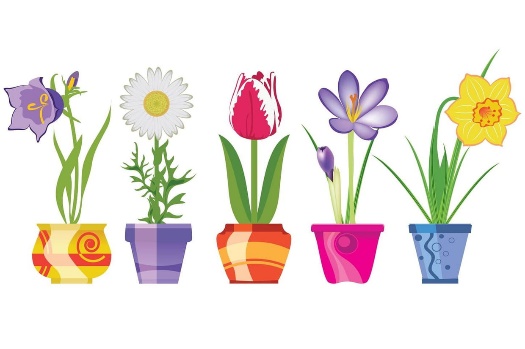 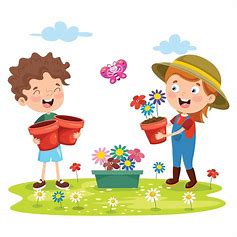 LundiMardiMercrediJeudiVendrediSemaine du 06 au 07 mai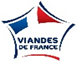 GrandsSalade de tomates feta (7)CoquillettesBolognaise Parmesan (7)Fruits de saisonPique-niqueLégumes au fromage blanc (7)Cake salé (1,3)Fromage et fruits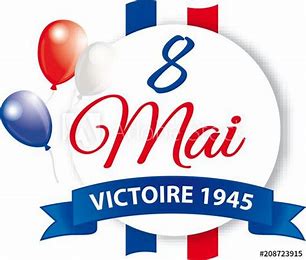 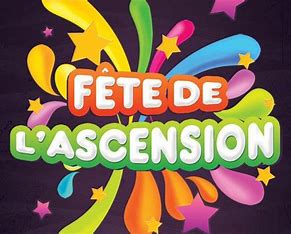 Pont de l’AscensionGoutersPetit suissePains aux céréalesConfitureFruits de saisonFromage blancBiscuitsFruits de saison            Férié            Férié            FériéBébésPurée variée SteakPurée épinards ŒufsLundiMardiMercrediJeudiVendrediSemaine du 13 au 17 maiGrandsTraiteur Scolarest(Nathalie absente)Traiteur Scolarest(Nathalie absente)Traiteur Scolarest(Nathalie absente)Traiteur Scolarest(Nathalie absente)Traiteur Scolarest(Nathalie absente)GoutersPetit suissePain aux céréalesConfitureFruitsFromage blanc bioFruitsGâteauYaourt bioFruitsGâteauFromage blancBiscuitsFruitsYaourtFruitsGâteauBébésPurée de betteravesSteakPurée variéePoissonPurée de carottes BœufPurée de haricots verts Blanc de pouletPurée de courgettesSardines